Germany’s Cultural Divisions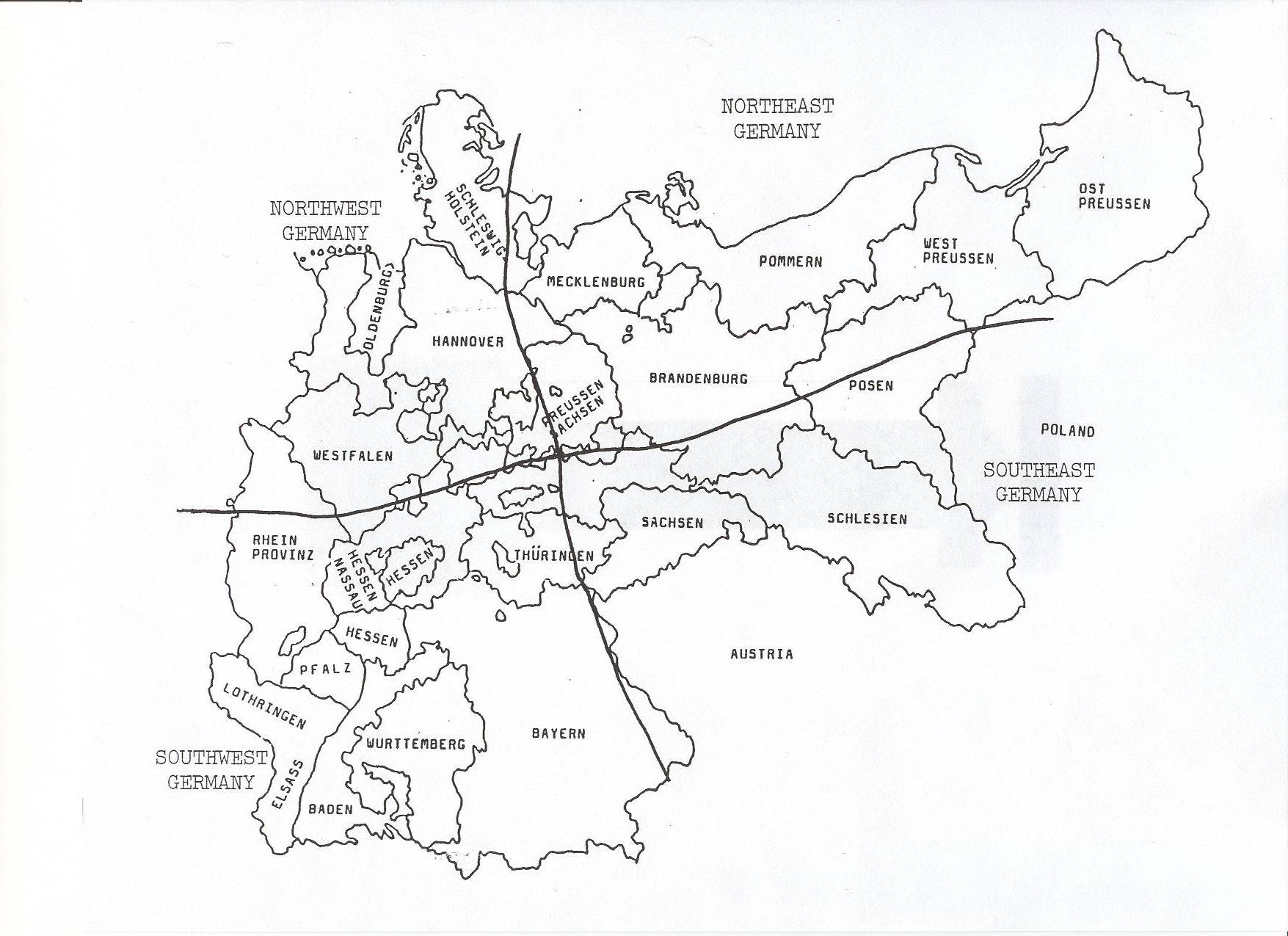 